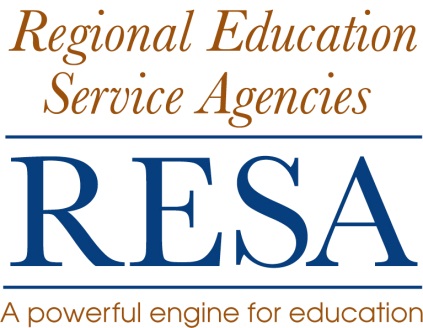 Position Title: 	21st Century Community Center Afterschool Programs DirectorLocation: 		RESA 4Salary:		RESA 4 Salary ScheduleContract:		All RESA 4 employment agreements are for one year or less.  RESA				does not issue continuing employment agreements.  The agreement 				for this position is 240 day employment term for FY 2016.  The 					execution of this agreement is contingent upon funding.  All RESA 4				personnel are will and pleasure employees of the West Virginia 					Board of Education.  	Job Description:The employee will:coordinate RESA education activities, programs and services, andwork collaboratively to address the needs of schools and school systems.  Position Qualifications:Teaching Certification in EducationMasters Degree in EducationAdministrative certification and experience (preferred)Minimum of five years of teaching experience (preferred)Demonstrated experience and knowledge of education programs and initiatives and integration of them with other state, local and federal initiativesKnowledge of local, state, and federal education policy and lawStrong oral and written communication skillsAbility to schedule, organize, and perform multiple assignmentsKnowledge and expertise in highly effective research-based instructional practices Demonstrated knowledge and experience in integrating positive behavior support programssupporting effective school leadership research and practiceintegrating technology into classroom instructiondeveloping and delivering professional developmentsupporting and facilitating professional learning communities,managing State and Federal program budgets andwriting, implementing, and managing grants.Position Responsibilities:Maintain professional work habitsAdminister all RESA 4 21st CCLC programsDevelop and Write 21st CCLC grants (renewals and new grants) to meet the needs of RESA 4 countiesWork closely with county school board administrators and individual school administrators in designing and implementing 21st CCLC afterschool programsWork closely with county school board administrators and individual school administrators in employing personnel for 21st CCLC afterschool programsMonitor finances for all 21st CCLC grantsDo all required evaluations of 21st CCLC programs (State and Federal)Provide appropriate training for 21st CCLC personnel (RESA 4 and Local sites)Monitor 21st CCLC program sites for grant compliance Provide feedback regarding program progress and compliance to the Regional CouncilPerform other duties as assigned by the Executive DirectorReports To:			RESA 4 DirectorApplication:			Send a letter of application, resume, and the names of three 				references with phone numbers and e-mail addresses to:				David A. Warvel, Executive Director				RESA 4				404 Old Main Drive				Summersville, WV 26651Application Deadline:	Monday, August 17, 2015Equal Employment Opportunity: “Equal employment opportunity will be granted to all persons regardless of age, race, creed, national origin, or handicap and no discrimination based upon such factors will be made in salary, promotion, demotion, transfer or termination of any employee.”